ТЕХНОЛОГИЧЕСКАЯ КАРТА МАДОУ детский сад № 34 ОСП 2краткосрочной образовательной практики по направленности художественно-эстетическое развитиедля детей 3-4 лет «Рыбка в озере»ФИО педагога - Полуэктова Анастасия Владимировна,Должность - воспитатель МАДОУ детский сад № 34 ОСП 2Дата разработки «30» декабря 2021г.Технический план занятияПриложение к технологической карте № 2   Дидактические материалы (алгоритмы, схемы):(поэтапное фото изготовления или процесса)Аннотация для родителей (основная идея доступная для понимания, четко и лаконично формулированная)Оригами — это старинное японское искусство складывания из бумаги.Для детей младшего дошкольного возраста — это увлекательное занятие, которое приносит радость ребенку при создании различных поделок из бумаги.Оригами стимулирует развитие памяти, т.к. ребенок чтобы сделать поделку, должен запомнить последовательность ее изготовления, приемы и способы складывания. Дети знакомятся с основными геометрическими понятиями (угол, сторона, квадрат, треугольник) - обогащается словарь.Используя разноцветную бумагу и клей - познакомим с техникой изготовления рыбки для подарка. Цель КОППознакомить с техникой изготовления рыбки, с элементарными приемами сгибания бумаги.Количество занятий КОП, их длительность1 занятие - 15 минутМаксимальное количество участников КОП5 человекПеречень материалов и оборудования для проведения КОПКартинки рыб разного размера и цвета, водоема с рыбкамиОбразец картины «Рыбка в озере» из цветной бумагиЗаготовки цветных квадратов 6х6 см для рыбки (разного цвета)Лист-основа голубого цветаПолоски зеленого и синего цветаКруги белого цвета разного размераКруг черного цвета для глазаКлей-карандаш, салфеткаАлгоритм с последовательностью действий изготовления «Рыбки в озере»Предполагаемые результаты (умения/навыки, созданный продукт)Умение изготавливать рыбку по алгоритмуСоздание картины «Рыбка в озере» для подаркаСписок литературы, использованный при подготовке КОПБогатеева З.А. Чудесные поделки из бумаги: Кн. для воспитателей дет. сада и родителей. – М.: Просвещение, 1992. – 208с.ЗадачиДеятельность педагогаДеятельность детейПредполагаемый результатТема: «Рыбка в озере»Тема: «Рыбка в озере»Тема: «Рыбка в озере»Тема: «Рыбка в озере»Рассмотреть рыбок разного размера и цвета.Познакомить с техникой оригами и с готовой фигуркой рыбки.Рассматривание видеофрагментов, картинок или фигурок рыб.Знакомство с техникой оригами, со способами сгибания бумаги для получения фигурки рыбки. Рассматривание рыб в различных водоёмах.Детальное рассматривание частей рыбки.Владение детьми первичными знаниями о технике оригами, форме рыбки.Тема: «Рыбка в озере»Тема: «Рыбка в озере»Тема: «Рыбка в озере»Тема: «Рыбка в озере»Учить создавать поделку «Рыбка в озере».Учить складывать бумагу в разных направлениях.Знакомить с алгоритмом при изготовлении фигурки рыбки.Демонстрация необходимых материалов для изготовления картины «Рыбка в озере».Показ готовой фигурки рыбки, изготовленного педагогом.Разработать алгоритм изготовления поделки.Помощь детям при сгибании.Выбор заготовок цветных квадратов для создания рыбки.Сгибание листка бумаги по алгоритму, предложенному педагогом.Самостоятельное конструирование поделки.Умение складывать фигурку рыбки.1.Согните квадрат по диагонали и разогните.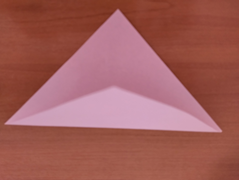 2. Повторите действия, с другой стороны.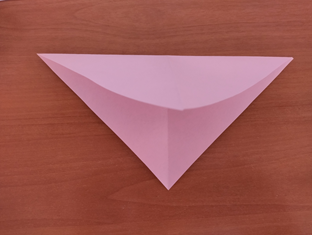 3. Сложите заготовку пополам и загните боковые стороны внутрь, чтобы образовался треугольник.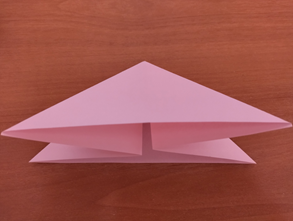 4. Затем левый уголок складываем к центру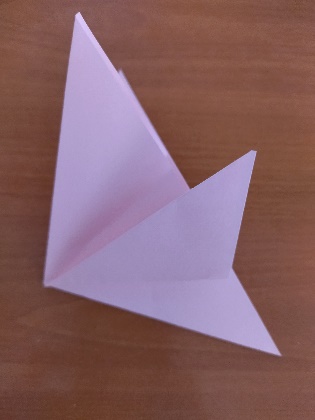 4.Тоже самое делаем с правым уголком. Хвост готов.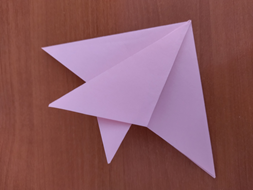 5. Для основы аппликации берем лист голубой плотной бумаги.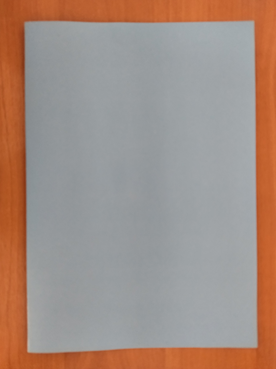 6. Из голубой бумаги другого оттенка вырезаем волны.
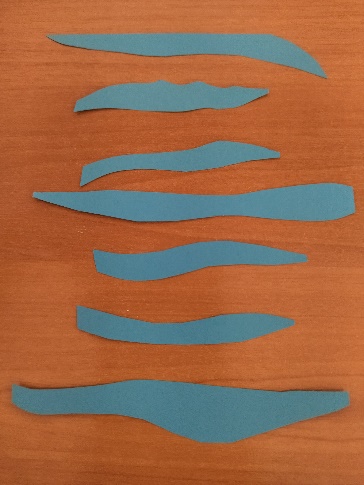 7. приклеиваем их по всей поверхности листа.
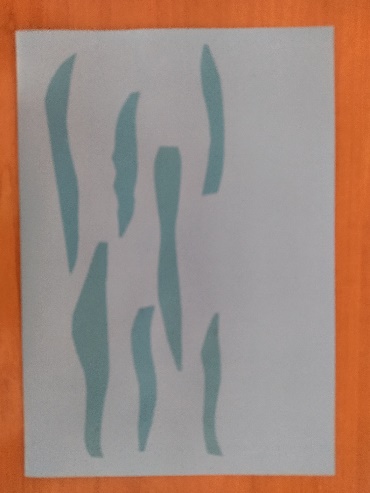 8.Водоросли делаем из полосок зеленой бумаги разных оттенков. 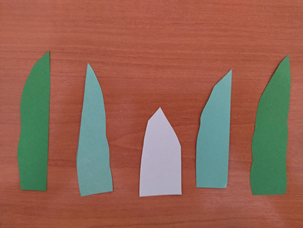 9. Складываем их в гармошку.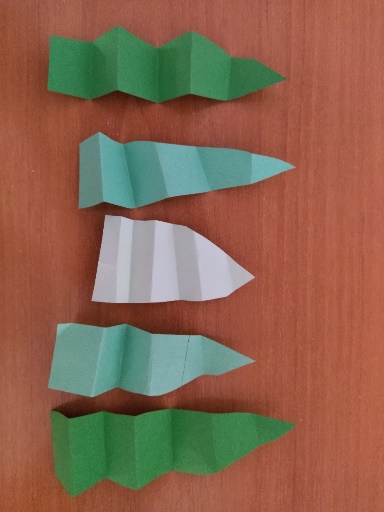 10. Приклеиваем их на дно.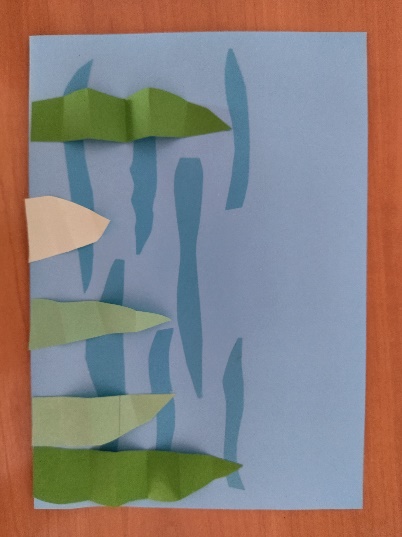 11. Приклеиваем дополнительные детали: глаза рыбе, пузырьки воздуха.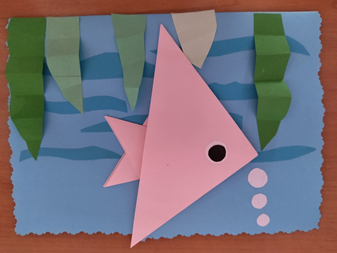 